Custer County Library BoardMinutesMay 19, 2021						     		Custer County Library The Custer County Library Board of Trustees met at 10:30 a.m. on Wednesday, May 19th at the Hermosa Branch Library.  Persons in attendance were Library Director Doris Ann Mertz and Trustees Pat Hoffman, Renée Starr, David Sutton, and Seyward Rittberger.  Pat chaired the meeting and called it to order at 10:40 a.m. following a short tour of the library and meeting room.   AGENDA CHANGES/CORRECTIONS MINUTESApril 21st Board Minutes:  Seyward made a motion to approve the March 17th board minutes. Renée seconded the motion. The motion carried.  TREASURER REPORT:  GENERAL CHECKING:  		$14,920.04 as of 5/17/21	COUNTY SPREADSHEET:  	Balance of $180,877.55 with 30.7% expendedLIBRARIAN REPORT:    Foundation - The Foundation’s next meeting will be May 27th at 1 p.m. at the Hermosa Library.Early Learners Community – The Early Learners Community Committee met on April 27th and May 11th.  They are still trying to decide what projects to focus on short-term and long-term.  Their next meeting will be on June 3rd at 6 p.m. at the Custer Elementary School.Senior Mock Interviews – Doris Ann participated in the Senior Mock Interviews on April 27th and attended the Senior Projects Open House on May 17th.  She was impressed with the four Seniors she interviewed and the enthusiasm of all of the Seniors for their projects at the Open House. Book End Craft Kits – 76 book end take-n-makes were distributed.  Most of them have been returned.  Many are already on the shelves, and others will soon be posted on Facebook and put on the shelves. Summer Reading – The major focus of library staff at this time is preparing for Summer Reading, which will run from May 31st through July 28th.  We have 8 library-based programs planned for the partnered and independent readers and 5 planned for the teen readers.  We will also offer 10 programs at Custer Elementary School in partnership with Custer State Park and the YMCA.  The closing program/party will feature Black Hills Raptors.  UNFINISHED BUSINESS:  Facilities Improvement -- Nothing to report. COVID-19 Discussion – Nothing to report.  Library Strategic Plan – Trustees brainstormed the library’s Strengths, Weaknesses, Opportunities, and Threats to consider as we develop our next strategic plan.  They will think more on these items and provide feedback/ideas throughout the planning process.  They also looked at data showing the percentage of tax-exempt, ag, and non-ag land within the county (2021 data), how those lands are distributed on the east and west sides of the county (as divided by the state park), and the tax revenue from those land classifications (2016 data).  A rough estimate is that 26% of the tax revenue comes from the east side of the county.  The rent at the Hermosa Library is free, and 15% of the library’s current budget supports the Hermosa Branch.  The trustees discussed possible changes for open hours at both libraries.  NEW BUSINESS:  Rack Cards for the Chamber – Kate has developed rack cards to be placed at the Chamber and other locations to provide key information about the library to tourists and seasonal residents as well as new residents. Sarah N. Dipity Donation for 2021 - $1,675.12American Rescue Plan Act (ARPA) Round 1 Grant Request - $15,000 – Doris Ann provided a copy of the grant she submitted to the State Library for $15,000 of ARPA funds.  She will need to revise the request because the State Library sent out new guidance this morning that “Makerspace” equipment would not be considered.  If no other technology equipment comes to mind, and, if allowed, she will request funds to purchase downloadable content for our OverDrive collection to replace the removed items.  Grantees will be notified of the status of their application in June.  This grant requires libraries to purchase the items/services and apply for reimbursement. 2022 Budget – The library will need to submit a budget approved by the Library Board to the auditor before its next scheduled meeting in July.  Once the auditor distributes budget request forms, Doris Ann will get the board’s input on a convenient time to schedule a special Zoom meeting to review and approve her budget proposal before submittal to the auditor.  ANNOUNCEMENTS:Final Story-time – May 21, 2021Story-time at CSP Open House – May 22nd from 3-4 p.m.CCLF Meeting on May 27th at 1 p.m. Summer Reading – May 31st through July 28th Early Learners Meeting – June 3rd at 6 p.m. in the CES CommonsNEXT MEETING:   July 21st at 1 p.m. with a Special Zoom Meeting TBD prior to that dateADJOURNMENT:   The meeting was adjourned at 11:45 a.m.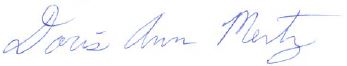 Doris Ann MertzSecretary/Treasurer